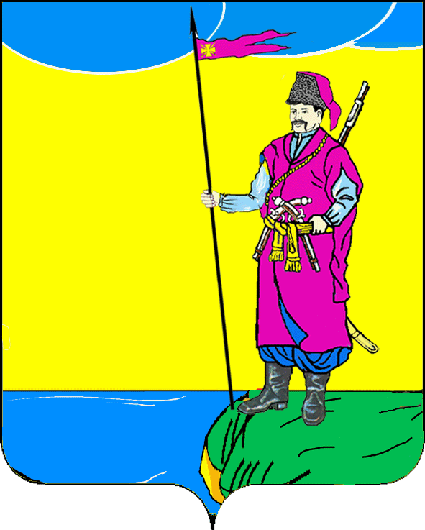 АДМИНИСТРАЦИЯ ПЛАСТУНОВСКОГО СЕЛЬСКОГО ПОСЕЛЕНИЯ ДИНСКОЙ РАЙОНРАСПОРЯЖЕНИЕот 02.09.2020 г. 										№ 30-рстаница ПластуновскаяО проведении внутреннего муниципального финансового контроля в сфере бюджетных правоотношений и в сфере закупок в отношении МБУК «Культурно-досуговое объединение ст. Пластуновской» В соответствии со статьями 157, 266.1, 269.2 Бюджетного кодекса Российской Федерации, статьями 99, 100 Федерального закона от 5 апреля 2013 года N 44-ФЗ «О контрактной системе в сфере закупок товаров, работ, услуг для обеспечения государственных и муниципальных нужд», с Порядком осуществления финансовым отделом администрации Пластуновского сельского поселения Динского района полномочий по осуществлению внутреннего муниципального финансового контроля в сфере бюджетных правоотношений и в сфере закупок, утвержденным постановлением администрации Пластуновского сельского поселения от 12.02.2016 г. № 46, Положением осуществления главными распорядителями бюджетных средств администрации Пластуновского сельского поселения ведомственного контроля за соблюдением законодательства Российской Федерации и иных нормативных правовых актов о контрактной системе в сфере закупок товаров, работ, услуг для обеспечения муниципальных нужд в отношении подведомственных им заказчиков, утвержденным постановлением администрации Пластуновского сельского поселения от 20.03.2015 г. № 118, во исполнение распоряжения администрации Пластуновского сельского поселения от 19.03.2020 г. № 10-р «Об утверждении Плана мероприятий по проведению ведомственного муниципального финансового контроля в отношении подведомственных казенных и бюджетных учреждений Пластуновское сельское поселение Динского района на 2020 год»:1. Провести внутренний муниципальный финансовый контроль в сфере бюджетных правоотношений и в сфере закупок в отношении МБУК «Культурно-досуговое объединение ст. Пластуновской», ИНН 2330032325.Проводимые контрольные мероприятия:проверка исполнения учреждением доведенного муниципального задания в разрезе муниципальных услуг и работ;выборочная проверка осуществления закупок товаров, работ и услуг для обеспечения нужд учреждения.Проверяемый период - IV квартал 2019 года, истекший период  2020 года.Период проведения контрольных мероприятий: с 14 по 18 сентября 2020 года.Ответственным лицом за проведение контрольных мероприятий является начальник финансового отдела Алексеева Светлана Михайловна.2. Контроль за исполнением настоящего распоряжения оставляю за собой.3. Настоящее распоряжение вступает в силу со дня его подписания.Глава Пластуновскогосельского поселения								С.К.Олейник